Early Years Launch Consultation Event – October 2022The Sheffield City Council Early Years event held in October 2022 saw the launch of the Early Years Strategy consultation.  This was an invitation for all city-wide early year’s practitioners, partners, and professionals to gather, have their say, share successes, and begin to help in shaping the next steps.  Ninety-six professionals employed in the EY sector attended the event which included representatives from schools, nurseries, family centres, voluntary and community groups, community forums and health specialists.  Subsequently, this event facilitated an excellent opportunity to secure views from across the EY sector from a range of specialists and experts in their respective fields.  The event provided current early years updates and focus time to work together, reflect, share learning, to understand what is currently working well and what could work better and to identify the key challenges local families are facing. Through meta-analysis, event participants identified that the following themes should be the key priorities for the next Early Years Strategy.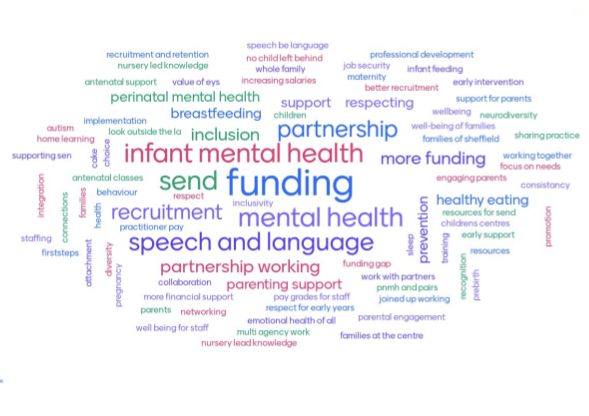 Analysis - EY consultancy October 2022; Key themes identified by professionals in Early Years (EY). QUESTIONS ASKED AT THE CONSULTATION EVENTWhat is working well in Early Years (EY) in Sheffield?Here is what practitioners told us….What issues are important?Here is what practitioners told us….What challenges/issues are Sheffield families facing?Here is what practitioners told us….Name ChangeAt the EY consultation event, it was agreed, on the day, via a democratic process, that there should be a name change for the new 2023 Early Years Strategy, the name agreed was “Start for Life Sheffield”, the current version, “A Great Start in Life”, is due to be replaced in March 2023. The Start for Life Sheffield Early Years strategy will be reflective of our city and our families, informed though cross sector consultation with parents / carers, state, private, voluntary and the community sector.What are the main considerations regarding Early Years Strategy?Here is what practitioners told us….Access/inclusion Early Years ProvidersHealth and well-being SENDWORKFORCEWhat would work better/improve services?Here is what practitioners told us….What have you learnt today re the current Early Years focussed, activity in the City and the aims of the activity?  Here is what practitioners told us….The Early Years Consultation SurveyWhat Sheffield Early Years professionals said about what works well… in their words…Questions asked in the Survey.What are the key issues in SEND and what can be improved?Here is what practitioners told us….Over one third of respondents identified lengthy waiting lists as a key issue in SEND.  Issues resulting from delayed diagnosis were perceived to be: -Children not receiving intervention prior to commencing school,Funding implications with settings being unable to provide 1:1 support,Over-subscription for providers who can accommodate SEND children,Families experiencing isolation and challenges getting to appointments, Families without support, struggling with child behavioural issues,Respondents identified a lack of funding and capacity in SEND, comments included that demand surpasses resources available in Sheffield.   The lack of interim support available for families awaiting diagnosis was also identified as a key challenge facing Sheffield families.One respondent commented that practitioners experience trepidation in identifying issues with a child’s behaviour in voluntary services, for example at playgroups.  It was commented that less face-to-face contact with some professionals may reduce opportunities for early identification, particularly in instances when families do not have SEND awareness.Another respondent viewed that EHCPs are written with an emphasis on mainstream education which is not always viable for the child. Professional’s suggestions for improvement of SEND services: -What are the key issues in family life (economic and social wellbeing) and what can be improved?Here is what practitioners told us….Nearly one third of respondents identified the cost-of-living crisis as having a detrimental impact on Sheffield families at this time with 60% of respondents making generic reference to financial support needed for families.  Some of the key commentary in this area included: -Concerns children are attending school hungry and without adequate clothing,families struggling to provide the essentials for everyday quality of life,families struggling in this crisis with food, fuel, bills etc.families struggling with the current economy and their mental health.Professionals also identified difficulties in utilising resources including: -Accessing a general practitioner,poor public transport provision,practical day to day support,appropriate places to access with equipment,long delays for families who require support,parent/carers in some areas do not have easy access to family centres. Professional’s suggestions for improvement to improve family life (economic and social well-being): -What are the key issues in physical health (child and adult) and what can be improved?Here is what practitioners told us….From a professional’s perspective, there were synergies in views around the impact of the economic challenges infiltrating every aspect of family life.   In respect of physical health, practitioners identified a lack of access to services is impacting families as follows: -Problems in accessing dentists,long delays in hospital treatment,difficulties accessing GP appointments,costs of living causing barriers to physical activities, for example swimming,long waiting lists when specialists’ referrals are made.Professionals also identified that a lack of parental awareness is impacting in areas such as obesity and dental hygiene. Practitioners viewed that there is a lack of awareness within families around healthy eating, including portion sizing and current guidance around oral hygiene with parent education being highlighted as key to successfully addressing these issues. The need for consistent messages from conception, birth and beyond, consistent current best practice guidance relayed across services was identified as key to improving lives.  Professionals’ suggestions for improvement for physical health (child and adult):What are the key issues in mental health and what can be improved?Here is what practitioners told us….Professionals highlighted loneliness and isolation as key issues affecting families in Sheffield.   New mums were identified as sometimes being particularly vulnerable to isolation.It was stated that some families do not know where to go to access support for difficulties with mental health. Professionals consistently highlighted throughout the Survey that the waiting lists affecting a range of family services in Sheffield is problematic and the mental health sector is part of the wider capacity challenges.  It was identified that the waiting list difficulties can lead to deepening crisis for families who are not able to access support.   One professional commented that father’s, particularly those who are single, often feel marginalised with services typically being accessed by female parents or carers.It was identified that attending IAPT appointments can present challenges to some parents if they do not have childcare support.Professionals identified the presence of parental anxiety that might be compounded by outdated, limited or inconsistent information around childcare.   It was viewed that this detracts from parental confidence in a range of areas including developing healthy sleep routines, eating habits, and weaning skills. Social media, whilst a good source of information, was identified as a pertinent source of conflicting advice at times. It was acknowledged that the internet is not a chosen or accessible route of information for all families. It was commented that working parents might experience different pressures, with complexities of juggling work and family life.  One practitioner commenting a parent told them “They want me to work like I don't have children and raise my children as if I don't work" and She felt she was failing at both.One practitioner commented that staff ‘burn-out’ has also been a significant issue with a ‘gruelling few years’ in this sector.Professionals’ suggestions for improvement for mental health (child and adult):What are the key issues in child development and what can be improved?Here is what practitioners told us….Respondent’s views included that there is a lack of qualified professionals with high-level competencies in child development.    It was suggested that there are geographical disparities in intervention for children with SEND which then has implications for peer pupils in education.There were also concerns raised that there is divergence with FEL and staff resourcing costs which is creating significant challenges for the sector around staff retention.   There were some concerns shared in the Survey that Early Year’s providers are not categorised as educational facilities and do not cultivate reputational value and worth comparable to mainstream educational settings.  It was suggesting that this can lead to staff inequality with feeling de-valued which may consequently lead to staff retention difficulties.   Professionals identified the continued negative impact of Covid 19 cascading through all factors of family life and highlighted that children have lost vital learning.    Speech and language development was highlighted as a concern by professionals in this Survey.  Professional’s suggestions for improvement for child development: Professionals were asked to score early years systems in Sheffield. Each question was scored 1 to 5, 1 is categorised as poor and 5 is excellent.In summary of this scored section: - The overall finding across all areas predominantly saw an average rating across all questions. Workforce development, training, awareness and a commitment to share the right information with families at the right time are identified as a need across services. Alongside a commitment across services to access and engage in Early Help training and further develop the strategic steer to achieve change through co- production.In Summary: -The focus groups.Key issues consistently identified across the focus groups.Summary of consultation findingsThe Early Years consultation was undertaken over a 6-month period launched at the Early Years event held in October 2022, where 96 city-wide early year’s practitioners, partners, and professionals gathered to have their say, share successes, and begin to shape future early years strategy through collaborative co-production.  The EY launch event was followed by an EY survey consultation which incorporated hearing from 133 parents or carers and an additional 30 Early Years professionals. Alongside hosting 7 early years consultation face to face focus groups which engaged a further 30 respondents, actively hearing from a cross sector audience including City wide - Early Years Providers, MAST, Social Care, Access & Inclusion, Parenting, Infant feeding and Doula team staff, Empowering parents/empowering communities (EPEC) volunteers, Infant feeding volunteers, Parent/carers forum focus group, voluntary and community Sector partners, consultation and partners and volunteers with local lived experience. The Sheffield Early Years consultation 2022/23 resulted in over 150 across sector responses. Collectively respondents generated over two hundred improvement ideas.  Together, providing a wealth of knowledge and specialist expertise, insights garnered across numerous themes connected to early years. There was a high level of synergies in views from contributors across the different research strands.  The depth and wealth of qualitative data provided a reliable source that confidently captures the voice of Parents and carers alongside local community champion volunteers, professionals, community partners and providers, all of whom are immersed in the Early Years sector, working closely, and often intensively, with the families of Sheffield.  The consultancy did facilitate opportunities to highlight what is working well, what could work better, provided time to share ideas, to hear and understand. There was identification of issues specific to the providers, however predominantly, there was unity across the consultancy with high congruence around key issues and areas for improvement. Waiting lists were identified as particularly problematic for Sheffield families with significant emphasis on excessive delays in SEND being viewed as inimical to a child’s development; there were several concerns expressed about the lack of support and access to intervention able to support the children & families who are awaiting diagnosis.  In addition, concerns also centred around the difficulties this creates for families dealing with challenging behaviour in the home environment, which can, in some instances, lead to parental decline.  Several contributors identified that there are also challenges with early identification of SEND, it being clear that the pandemic has played a pivotal role in missed opportunities due to reduced personal contact with child and health practitioners. We heard from local Parent/Carers and community volunteers who expressed not being aware of the support / services available to families in Sheffield, having discovered service availability at the point of volunteering or following SEND diagnosis. Parent/Carers explained that they hadn’t had awareness of parenting courses, support around transitions, inclusive play groups, peer SEND support groups, access to Perinatal mental health support and/or access to early help including support around finances and cost of living support.Professionals consistently highlighted difficulties in information availability pertinent to activities, referral routes and support available to families in Sheffield.  Gaps in information were cited as problematic for both practitioners and families and some professionals viewed that often knowledge is derived through links with other families or providers as opposed to a uniform approach with central co-ordination and connectivity.   Generally, it was viewed there needs to be a robust mechanism for information exchange between all networks and services to cascade information to families. Independently to this, it was viewed that there needs to be more wide-spread promotion with families with intelligent marketing including targeting family centred information sharing community events, community pop ups, use of local display boards and newsletters.  It was identified that the promotional strategy should incorporate plans to capture those families who do not typically access social media or the internet. Access to services was identified by several contributors; the issues were wide-ranging with identification that the 7 Family Centre Hub Centres across the City left some communities with no local access point, except via a bus journey, leaving vulnerable families including young teenage parents unable to attend centres due to proximity issues. There was much commentary on the importance of a more inclusive approach to fathers, single parents, teenage parents, parent/ carers from diverse communities, those with English as a second language and working parents and it was viewed, that further professional cultural insights and awareness was needed to support engagement across diverse communities. Factored into this, there were suggestions that there needs to be a common and consistent language across all services with inclusivity underpinning carefully crafted messaging, alongside myth busting messages i.e., around mental health.There was a general perception that groups in Family Centre Hubs are viewed favourably however the full-service offer remained unclear. There was an ask for more groups due to over-subscription issues. It was also viewed that the offer could be expanded with more emphasis on such areas as perinatal support, local community peer support groups inclusive of Dads able to provide an overview of support and information antenatally. Outreach support was identified as key to engaging harder to reach families, or those unable to access services, building upon the trusted relationships EY providers and community partners have within localities. There was a collective view across the research strands that there needs to be more investment and funding across all early year’s sector.  Contributors consistently identified that nurseries are experiencing significant staffing recruitment and retention challenges.   It was suggested that the industry would welcome fundamental changes to elevate the profile of nursery workers to improve its appeal and viability.  EY providers expressed that such issues as FEL funding and lack of additional funds for undiagnosed SEND children have implications for the workload demands of practitioners working within nursery settings.  Offering practitioners greater financial incentive is viewed to be untenable given the financial challenges nurseries face and there were concerns that costs may be ultimately absorbed by working families.  Releasing staff to undertake valuable training opportunities is also presenting difficulties. However, practitioners identified they would welcome support with training in a range of areas including trauma-informed practice, SEND, domestic violence, financial issues and any other issues families might be facing.The impact of the Covid 19 pandemic was referenced throughout the practitioner consultancy with several references to evidence of continued delayed child development issues, predominantly, but not exclusively, around speech and language.  It was viewed that the cost-of-living challenges are intrinsic to poorer quality of life for Sheffield families.  Professionals identified a need to have a greater awareness of support available for families in financial difficulty.Concerns were raised around childhood obesity, healthy eating and oral hygiene, the need to intervene earlier in addressing these issues with families was highlighted.   Parental awareness at the earliest point from the antenatal period was viewed to be integral to tackling these issues, participant ideas included, healthy lifestyle seminars, cooking and baking on a budget courses.  To surmise, the consultation outlined several systemic, complex, and wide-ranging issues facing the early years sector, some of which have been exacerbated by the Covid 19 pandemic, rapidly succeeded by acute cost of living challenges.    However, as outlined in this document, the creativity, investment, and commitment of Early Years practitioners remains a key strength and in the pursuit of collaborative resolutions to the issues outlined in this document. The Sheffield City Council Early Years and Early Help Commissioning Team expresses grateful thanks to all those practitioners who participated in this consultancy for their invaluable contributions.  TABLE OF CONTENTSTABLE OF CONTENTSPages2 to 10The EY Launch Consultation EventOctober 202211 to 27The EY Consultation SurveyJanuary to February 202328 to 34The EY consultation Focus GroupsJanuary to March 202335 to 37The EY consultation Summary of findingsParenting & CommunitiesParenting & CommunitiesHealthLearning, Development & SENDResource,Workforce & FundingResource,Workforce & FundingAcross work themesChildren’s CentreChildren’s CentreChildren’s CentreChildren’s CentreAcross work themesAcross work themesAcross work themesInclusivity / DiversityInclusivity / DiversityInclusivity / DiversityInclusivity / DiversityAcross work themesAcross work themesAcross work themesFamilies at the centreFamilies at the centreFamilies at the centreFamilies at the centreAcross work themesAcross work themesAcross work themesWell-being of familiesWell-being of familiesWell-being of familiesWell-being of familiesAcross work themesAcross work themesAcross work themesPartnership Partnership Partnership Partnership Across work themesAcross work themesAcross work themesSharing practice Sharing practice Sharing practice Sharing practice Across work themesAcross work themesAcross work themesRespectRespectRespectRespectAcross work themesAcross work themesAcross work themesConsistencyConsistencyConsistencyConsistencyAcross work themesAcross work themesAcross work themesJoined up working.Joined up working.Joined up working.Joined up working.Across work themesAcross work themesParenting & CommunitiesParenting & CommunitiesHealthLearning, Development & SENDResource,Workforce & FundingResource,Workforce & FundingParental engagementParental engagementInfant feedingNo child left behindRecruitment & RetentionRecruitment & RetentionIntegrationIntegrationAntenatal supportNursery-led knowledgeProfessional developmentProfessional developmentHome learningHome learningMaternitySpeech & LanguageJob SecurityJob SecurityEngaging ParentsEngaging ParentsPerinatal Mental HealthAutismIncreasing salariesIncreasing salariesFamiliesFamiliesAntenatal classesSupporting SENDBetter recruitmentBetter recruitmentSupport for parentsSupport for parentsWell-being of familiesSENDSharing practiceSharing practiceSupporting childrenSupporting childrenInfant mental healthNeurodiversityWorking together to focus on needsWorking together to focus on needsValue of Early YearsValue of Early YearsHealthy eatingMore fundingFocus on needsFocus on needsFamilies of SheffieldFamilies of SheffieldSleepFunding gapRecruitment Practitioner daysRecruitment Practitioner daysEngaging ParentsEngaging ParentsPerinatal Mental Health & PairsPrevention trainingPrevention trainingDiversityDiversityEmotional health of allPreventionPreventionRespectingRespectingPregnancyPay grades for staffPay grades for staffConnectionsConnectionsAttachmentRespect for EY Respect for EY More financial supportMore financial supportBreastfeedingMulti-agency workingMulti-agency workingHealthWell-being for staffWell-being for staffMental healthImplementationImplementationPre-birthPractitioner PayPractitioner PayLook outside L.A.’sLook outside L.A.’sRecruitmentRecruitmentTrainingTrainingRecognitionRecognitionParent partnership.Infant feeding team & Doula.Information to be linked at pre-natal stage.Talk about access to services in schools in years 10/11 so children are aware of this.Look at venues for infant feeding and other NHS services – more community based, undertake exercise to explore available venues.NHS Data sharing is improved in some areas but still some challenges facing nurseries with information-sharing unless the person calling is the initial referrer.Engagement works well – both online & in person.Child centred approach – individual for each child. Flexible, across services working together to support and gather information.Include strategy challenges Professionals working in Early Years/across all multi-agency practice – based in communities.Help available – communication across teams and how to get that information across to parents. Funding in nurseries – PVI (Private, voluntary, and independent) How do voluntary/charity sector embed this approach without additional expectations on nurseries, which can’t be met due to funding issues?Energy crisis – support.Procedures within strategy around SEND needs to be led by people who know the child best.  Process must respect and consider parental choice/nursery provider.  Nurseries need access in line with what schools offer, including referrals. Access to alternative provision when relevant.Ryegate/Sheffield Children’s Hospital – integrate resources.Need families to know they can access services and will have a cohesive approach with collaborative working to provide accurate advice across all services.   Flexible workforce,Mental health, upskilling staff.Going forward – Parenting Infant Mental Health – CAHMS needs more services, more staff, high criteria (miss children and families).Workforce training element – signposting across services for professionals around mental health.Domestic abuse – safeguarding, more training for practitioners. Community practitioners going into EY settings to support parents was stopped – should be re-commenced, building upon trusted relationships.FinancialStaggered approach available to all familiesAccess to information/support around benefits for all familiesClothing banks accessible, in a supportive way, whole family need More information on how to access food banks, warm spaces, and accessible support Community Fridges Partnership Forming partnerships with parents   Parents to attend EY settings groups and take up services and support offered: Parents understand the importance of early intervention and understand what it is,  Crossing barriers with parents, forming trusted relationships. Early Years ProvidersChange the title of EY provision from childcare to something which better reflects the quality experiences EY children are receiving and the ever-widening roles that EY practitioners are undertaking – improve recognition of this career. Offer a clear support route for parents and providers with clear contact details, referral pathways etc. Consider how providers can still have a voice and stay involved if they are not physically able to attend EY strategy meetings.   More services being able to offer drop-in sessions in the EY setting where parents can feel comfortable. Building on trusted relationships i.e., MAST as parents may be reluctant to access certain services due to the perception of services.  Parental discussion to be more inclusive and planned termly? Where parents can stay and play, to build on trusted relationships. More staff being able to attend training – released from settings. Bitesize accessible training.  Transparency of service offers for parents/carers/professionals.  Impact of training accessed. Gaps in EY services: Connections within communities Family hubs / Early Years settingsEarly Years settings Lack of knowledge of available services in Sheffield, who offers what?Upskilling parents with EY foundation stage expectationsGood quality activities in the homeInclusion; access to the right information at the right timeInformation on warm spaces  Better communicating between services such as Health Visitors with EY settings Contact information to always be available  Visual prompt indicator (ie. dementia friendly) Encourage face to face engagement  Relaunch local offer  What is the aim?  Needs to be clear!  i.e., Just SEND or expanded for Local Offer? Honest, open and have clear expectations on settings/parents/families and with services.Develop independence not dependence.  EAL services and connecting communities together. Not duplicating services within areas. SENDAdequate funding to support children with complex needs especially pre-diagnosis or assessment.  Missed opportunities for early identification through less professional face to face contacts with children.WORKFORCE DEVELOPMENTIs training effective, having an impact? Not enough support, more for whole household needed from conception.Trauma informed approach needs to be trained and embedded in all practice.Outdoor provision is needed – green city, outdoor city – use it!Workforce development (upskill everyone, key messages need to be the same).Low level mental health support – families and children.Develop community for early (earliest help – pre-birth, peri natal support).Post covid support (socialising, developing community, transitions for children).Paperwork support (EHCPs etc) for parents and carers (digital knowledge and access).   Understanding what is needed on forms and what will happen after diagnosis, how will it help... develop trust.The survey asked professionals in the Early Years sector for their views in a range of areas impacting the industry: -What is working well in the Early Years sector in Sheffield?Key issues in SEND and what can be improved?Key issues in family life (economic and social well-being) and what can be improved?Key issues in physical health (child and adult) and what can be improved?Key issues in mental health (child and adult) and what can be improved?Key issues in child development and what can be improved?The view on availability and access of services in Sheffield was sought via a scoring tool,Overall suggestions for improvement.The survey was completed by 30 Early Years Professionals who had an average of 19 years working in this sector, indicating high levels of insight and experience.   Respondents generated over 150 improvement ideas, many of which are detailed in this document. In the scoring of understanding of processes and systems in Sheffield, professionals identified average levels of awareness with very few practitioners scoring excellent or poor knowledge in all categories.  There were key emergent themes across the survey: -Waiting times are identified as a key issue and this was particularly evident when respondents commented on SEND alongside the need for earlier identification. Inclusivity; of Dads, new single mums, Grandparents, access for all from conception and beyond, an inclusive offer, able to link with those most in need, including vulnerable parent/carers, those with protected characteristics and seldom heard groups.Staff retention and concerns around the profile of Early Years practitioners was highlighted as a concern. Alongside, funding and investment in the Early Years sector which appeared as a key theme in practitioners’ commentary.Information sharing was recorded as a significant area for improvement both in connection with services for families but also for practitioners. Knowing what services are available and how to access them.Access to local support, more groups for families across all subject areas, building on local trusted relationships, including accessible play spaces for children with SEND.Continued workforce development and sector training, a need to communicate effectively across teams, to deliver consistent best practice messages across services and to families.The impact of the Covid 19 pandemic and the cost-of-living increases were identified by professionals as being of continued detriment to the families of Sheffield.   SENDIssues identified: -Professionals have a general lack of understanding of how to refer into SENDAdministrative processes have changed with parents now required to book appointments in, not all are parents are pro-active with thisParents have limited knowledge of the SEND system including the timeframes for assessments and interventionThere may be missed opportunities for early identification with not all children having 2-year check-ups with Health VisitorsLong waiting lists delay diagnosis and intervention, resulting in children falling further behind their milestonesParents are struggling with SEND process, they are unsure were to go for advice and support.  Resources are insufficient generally which then has implications for diagnosis and interventionLack of early supportIdeas for improvement: -More training for professionals on the help that is available and how to access itProfessionals to be trained on key messaging (how to benefit families)Steps need to be made clear regarding referral, support, and diagnosis to both parents and professionalsProfessionals need to manage parents’ expectations and be realistic about time limitsStep down from social care for children with SEND to include clear guidance of support available to familiesMENTAL HEALTHIssues identified: -Parents are not always aware of the mental health support available or how to access itChild with mental health issues and EHCP with objectives around this may currently have a long wait for diagnosis and interventionIdeas for improvement: -Need more mental health support to be available and signposting to families of where and how to access thisSimply checking in with parents ‘how are you’ can help as opposed to focussing solely on a specific task with themFAMILY CENTRES/HUBSIssues identified: -Parents voiced being referred to Family Centre Hubs via Health to access post-natal mental health / low mood support to be informed by staff that it is not available in Family Centre and directed to GP’sDifferent types of support required for those in diverse communities i.e., stigma around mental health raised by some professionals who have high levels of cultural awarenessExpectant parents are not typically linked into Family Centres/HubsOversubscribed groups can result in frustration for parents On-line booking was identified as problematic for parents who do not typically use the internet and are subsequently excluded as a resultProfessionals are unclear what is available at Family Centres/HubsCommunity Partners who refer into Family Centre Hubs/ Early Help do not routinely receive feedback on whether the families have accessed themLocation of Family Centres/Hubs is identified as a barrier for some families to attending due to transport or other issuesLack of collaboration between Nurseries and Family Centre HubsNot all centres are in pram-pushing distance which was identified as an excluding factor for some familiesQuestions asked whether those families in less deprived areas feel excluded from Family Centre Hubs through viewing they are not aimed at themCompressing Family Centres to 7 Hub locations across the city has excluded families who previously accessed them, offsite offer voiced as unknown or no longer in areaSome parents not hearing current health messages around nutrition, oral health, or access to perinatal peer support via Family Centres Ideas for improvement: -Access via trusted partners in local venues where parents already feel confidentPromotion of family centres could be undertaken via stalls, festivals, pop ups and any events that families typically attend, building upon trusted community relationshipsAdvertising of family centre offer in GP surgeries, schools and nurseries could be beneficial, given they are likely to be routinely accessed by families Family centres could offer speech and language drop-ins for children under 5 whilst awaiting assessment – supporting home learning Dad’s baby massage on-line could improve inclusivity for fathersNeed to ensure all families view Family Centre Hubs are for them irrespective of their socia-economic background, particularly with high cost of living challenges Informal peer support groups for expectant parents to include Dads, providing an opportunity to meet other parents in the local community, share ideas and access a clear overview of services available to familiesReception staff aware of the family centre offer, able to relay clear and consistent messages, providing helpful, warm welcome as front of house advocates.COVIDIssues identified: -Identified that the pandemic stopped groups and activity, some children are struggling with socialisation as a resultMissed opportunities due to covid to identify issues with child development and view that increasingly children are not ‘school ready’Lack of provision continues to be intrinsically linked to covid but highlighted that resource challenges pre-date the pandemicChild development issues are being noticed by nursery staff who are actively supporting with issues around toilet training, sitting at a table etcINCLUSIVITYIssues identified: -Limited support for fathersLanguage used is not always inclusive ie. for single parents and fathers etc.Some stigmas around the language used e.g., ‘parenting courses’ a term that may impact upon engagement. Lack of awareness that there is a universal offer of parenting coursesLack of understanding of different cultures and taboos within communitiesConcerns raised that the language used in marketing services could be a barrier to some familiesROMA community/EAL seldom heardSeeing older mothers more in Services and some struggling with parenthoodIdeas for improvement: -Involve fathers, recognise their anxieties regarding expectationsUse language that is inclusive for everyone Use common language with consistency across ServicesOffer a dad’s baby massage on-line Need to give more consideration to seldom heard groupsBuild upon the trusted relationships parents have with community partners, including those who can speak the same language and the community groups families with protected characteristics feel is their go to welcoming space.Need to understand map of communities; ‘some families will not cross over the road to another community’Building trust through collaboration with health professionals and partners working in diverse communities may be key to engagementSettings having access to language line would be beneficial with increasing number of EAL accessing servicesParenting courses need to be made available in different languages.PHYSICAL HEALTHIssues identified: -Challenges with childhood obesityLack of parental awareness of healthy nutritional foodDifficulties with child oral healthIdeas for improvement: -Educate families around nutritional elements of certain foods (some misleading ie. yoghurts and smoothies that may be saturated with sugars and highly calorific)Educate families around dummies and bottlesEarly access to support for tackling childhood obesityParental awareness of value of the food process; shopping, preparing, eating as a family etc.Toothbrushing clubs and teaching about importance of oral hygiene linking parents to easy home learning around key health messages, consistent current languages across servicesPromote healthy lunches, including parents in healthy cooking on a budget sessionsFree/ low-cost outdoor exercise classes in parks including parent/ baby/ child sessions, a valuable resource across all age ranges INFORMATION AVAILABILITYIssues identified: -Sheffield Children’s Hospital has a lot of good information on their website; however, this might not be well known amongst parents and carers. Including key myth busting messages.Services on offer are good but there is no effective communication and collective understanding of what is available between providers Families who do not use social media or the internet may be excluded through lack of awareness of services available and have a barrier to booking sessions when booking is accessed online onlySometimes there is information overload for professionals who learn of different initiatives through different services simultaneously Information sometimes inadvertently discovered on what is available because a network such as another parent, service or professional is aware of a resource.   Positive that personal recommendations work but need more uniformity in accessibility of information. First time parents often unsure what support is available in their local communityParent/carers not knowing what support is available to them, how or where to accessIdeas for improvement: -Services to know what is available across the city and to ensure wide-spread delivery of informationPop-ups via local community partners could be utilised to inform parents of activity/service offer Parents need to be informed of services available in advance, not when they are awaiting a diagnosis in a specific areaParenting courses to be added to the red bookIdentify one key person who is central link for identifying activity and updating notice boards (including GP surgeries, Jessops, libraries, MAST offices, community venues, nurseries).  Displays to have clear overview of services available.Make informative leaflets and posters which draw families in with interesting facts that are supported and promote the activities available for parents and carers to undertake with their children Links with GP surgeries could result in using TV screens to market the local offerBuild awareness of ‘right support at right time’Utilise family centred activities to promote services across the city ie. HAF, fun daysSocial Care to provide an overview of services available to families when they close casesAccess to book onto family centre groups in additional to the current online booking system via eventbrite i.e., drop ins, telephone bookingsSERVICES/RESOURCESIssues identified: -Some difficulties for male parents and carers in accessing some support groups operating in services for women only Inconsistent messaging from services and no common language usedToo reliant on specific staff groups to advise on family issues; a reliance develops with certain services based on relationships built and will be dependent on quality of those links when all workstreams should be joined upSometimes too many initiatives running simultaneously can create confusion for professionals who are systematically informed by different servicesSome families are unaware of their financial entitlement Not much local outreach resource for pregnant teenagers who may be harder to reachIdeas for improvement: -Peri-natal peer support and information drop in ask, accessible via local community venues Infant feeding workers ideally placed to relay information about a child’s development at initial stages due to early engagement with their servicesLocal authority in another area offered free activities in park including post-natal aerobics and yoga classesDrop-in services for advice and support with issues including cost of living challengesEarly referrals for children would support in improving outcomes for the childWhole city partnership working with a clear vision of work strands Commitment to introduce help at the earliest opportunity ie. before baby bornClear ethos with better multi-agency working as opposed to operating in silos would be beneficial Have a clearly defined strategy around what is a successful outcome for a 5-year-old. i.e., happy child and enjoys spending time with peopleProvide consistent school readiness messagingPartnership forum could bring Early Years providers together, including an email distribution list for follow-up pointsLocal outreach across communities is needed, ‘some families do not move beyond their area’Develop links with primary and secondary schoolsWORKFORCEIssues identified: -Nurseries struggling financially due to the increased cost of heating and low-level government FEL fundingNot all professionals feel confident to highlight child development issues with parents and carers Staff resourcing issues due to financial challenges can impact on nursery capacity to take FELFEL financial calculations does not factor in that high deprivation areas typically more likely to have families subject to social care intervention, subsequently creating more challenges to resources already stretched with additional meetings and paperworkConcerns regarding staff recruitment and retention in nurseries Nurseries no longer have capacity to undertake home visiting which offered valuable insight and built relationships with families Ideas for improvement: -Professionals to have easy access and knowledge about services to share with parentsTrain staff on local offer including employees working in GP’s surgeriesMore recognition for Early Years staff, raise the profile to attract people into this profession Trauma training would be welcomed but Early Years staffing ratios would restrict engagement, bite-size training could be accommodated